Kooperativa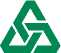 Vienna Insurance Group	P-320/05Zvláštní pojistné podmínkypro pojištění elektronických zařízeníČlánek I.Předmět pojištěníPředmětem pojištění je jednotlivé stacionární elektronické zařízení nebo soubor stacionárních elektronických zařízení, která jsou uvedena v pojistné smlouvě, včetně jejich součástí (dále jen „pojištěné zařízení").Je-li tak ujednáno, jsou předmětem pojištění také:přenosná zařízení,zařízení pevně instalovaná ve vozidle.Předmětem pojištění jsou i data potřebná pro základní funkce pojištěného zařízení (dále jen „pojištěná základní data").Předmětem pojištění jsou zařízení ve vlastnictví nebo spoluvlastnictví pojistníka nebo pojištěného uvedeného v pojistné smlouvě (zařízení vlastní).Je-li tak ujednáno, jsou předmětem pojištění i zařízení cizí, která pojistník nebo pojištěný uvedený v pojistné smlouvě užívá podle dohody (cizí zařízení). U těchto zařízení se jedná o pojištění cizího pojistného rizika.Bylo-li sjednáno pojištění souboru zařízení, vztahuje se pojištěníi na zařízení, která se stala součástí pojištěného souboru po uzavření pojistné smlouvy. Zařízení, která přestala být součástí souboru, pojištěna nejsou.V případě pojištění souboru zařízení jsou předmětem pojištění pouze zařízení, jejichž stáří nepřesáhlo v době vzniku škody pět let.Pro určení stáří zařízení je rozhodující rok jeho prvního uvedenído provozu. V případě, že rok prvního uvedení zařízení do provozu nelze zjistit, je pro určení stáří zařízení rozhodující rok jeho výroby.Předmětem pojištění jsou pouze taková zařízení, která byla při sjednání pojištění v provozuschopném stavu a byla uvedena do provozu v souladu s platnými právními předpisy a požadavky výrobce.Nedošlo-li z téže příčiny a ve stejném čase i k jinému poškození nebo zničení pojištěného zařízení, za něž je pojistitel povinen plnit, pojištění se nevztahuje na poškození nebo zničení:dílů a částí, které se pravidelně vyměňují pro rychlé opotřebení nebo stárnutí (např. pojistky, světelné zdroje, akumulátory, odporová topná tělesa),skleněných dílů a částí, činných médií a provozních kapalin (např. paliva, maziva, chemikálie, filtrační hmoty, chladicí kapaliny, katalyzátory),nářadí a nástrojů všeho druhu.Článek II.Pojistná nebezpečíPojištění se vztahuje na náhlé poškození nebo zničení pojištěného zařízení jakoukoli nahodilou událostí, která není dále nebo v pojistné smlouvě vyloučena.Pojištění se vztahuje i na odcizení pojištěného zařízení, k němuž došlo krádeží, při které pachatel prokazatelně překonal překážky chránící pojištěné zařízení před odcizením, nebo loupeží.Pojištění se dále vztahuje na poškození, zničení nebo odcizení pojištěných základních dat:požárem a jeho průvodními jevy, výbuchem, úderem blesku, nárazem nebo zřícením letadla, jeho částí nebo jeho nákladu,povodní nebo záplavou,vichřící nebo krupobitím,sesouváním půdy, zřícením skal nebo zemin, sesouváním nebo zřícením lavin, zemětřesením,nárazem dopravního prostředku nebo jeho nákladu, pádem stromů, stožárů a jiných předmětů,kapalinou unikající z vodovodních zařízení a médiem vytékajícím v důsledku poruchy ze stabilních hasicích zařízení,krádeží, při které pachatel prokazatelně překonal překážky chránící pojištěné zařízení před odcizením, nebo loupeží.Doplňkové pojištění lze sjednat pro případ vynaložení vícenákladův důsledku přerušení nebo omezení provozu pojištěného zařízení, jehož příčinou byla pojistná událost nastalá na pojištěném zařízení.Článek III.Místo pojištěníMístem pojištění je místo uvedené v pojistné smlouvě. Za místo pojištění se považuje dále i místo, na které bylo pojištěné zařízení včetně základních dat na dobu nezbytně nutnou přemístěno v důsledku vzniklé nebo bezprostředně hrozící pojistné události.Pro přenosná zařízení a pro zařízení pevně instalovaná ve vozidle je místem pojištění území České republiky.Článek IV.Pojistná událostPojistnou událostí je poškození nebo zničení pojištěného zařízení způsobené některým z pojistných nebezpečí uvedených v článku II. odst. 1), které omezuje nebo vylučuje jeho funkčnost.Pojistnou událostí je i odcizení pojištěného zařízení způsobené některým z pojistných nebezpečí uvedených v článku II. odst. 2).Pojistnou událostí je i poškození, zničení nebo odcizení pojištěných základních dat způsobené některým z pojistných nebezpečí uvedenýchv článku II. odst. 3).Pojistnou událostí je dále poškození, zničení nebo ztráta pojištěného zařízení nebo základních dat v přímé souvislosti s událostí uvedenouv článku II.Pojistnou událostí je pouze takové poškození, zničení, odcizení nebo ztráta pojištěného zařízení nebo základních dat, k nimž došlo v době trvání pojištění a v místě pojištění.Článek V.Výluky z pojištěníZ pojištění nevzniká právo na plnění pojistitele za škody vzniklé na pojištěném zařízení:následkem vady, kterou mělo zařízení již v době uzavření pojištěnía která byla nebo mohla být známa pojistníkovi bez ohledu na to, zda byla známa pojistiteli,porušením, zničením, zkreslením, vymazáním nebo jinou ztrátou či poškozením dat a programového vybavení,projevem počítačového viru nebo obdobného programu,elektronickým přenosem nebo zpracováním dat nebo jiných informací,následkem trvalého vlivu provozu, přirozeného opotřebení, koroze, eroze, postupného stárnutí, únavy materiálu, nedostatečného používání, dlouhodobého skladování,předčasným opotřebením,poškozením nebo zničením, za které je dodavatel nebo jiný smluvní partner odpovědný podle právního předpisu nebo smlouvy,používáním pojištěného zařízení v rozporu s předpisy výrobce,úmyslným poškozením nebo úmyslným zničením pojištěného zařízení, pokud škodu nevyšetřovala policie,zpronevěrou, podvodem, zatajením zařízení a neoprávněným užíváním pojištěného zařízení třetí osobou.Článek VI.Povinnosti pojistníka a pojištěnéhoPojistník a pojištěný je povinen:používat pojištěné zařízení pouze k účelu stanovenému výrobcem podle návodu k obsluze nebo technických podmínek, dodržovat technické a další normy vztahující se na provoz a údržbu pojištěného zařízení,zabezpečit obsluhu pojištěného zařízení osobou, která má předepsanou kvalifikaci či oprávnění, nebo pokud není kvalifikace či oprávnění předepsáno, osobou, která byla prokazatelně pro obsluhu zaškolena,v případě vzniku škody uschovat veškeré poškozené díly, dokud pojistitel nevydá souhlas s jejich likvidací,pojištěné zařízení uložit a zabezpečit podle jeho charakteru a hodnoty tak, aby toto zabezpečení minimálně odpovídalo ujednáním dodatkových pojistných podmínek - způsoby zabezpečení; tato povinnost neplatí pro přenosná zařízení uložená ve vozidle a pro zařízení pevně instalovaná ve vozidle.Porušil-li pojištěný některou z povinností uvedených v odst. 1) písm., b) a c) tohoto článku a toto porušení mělo podstatný vliv na vznik pojistné události, její průběh nebo na zvětšení rozsahu jejích následků anebo na zjištění nebo určení výše pojistného plnění, je pojistitel oprávněn snížit pojistné plnění úměrně tomu, jaký vliv mělo toto porušení na rozsah jeho povinnosti plnit.Bylo-li pojištěné zařízení odcizeno a mělo-li porušení povinnosti uvedené v odst. 1) písm. d) tohoto článku podstatný vliv na vznik pojistné události, její průběh nebo na zvětšení rozsahu jejích následků, poskytne pojistitel plnění, které je omezeno limitem uvedeným v dodatkových pojistných podmínkách - způsoby zabezpečení odpovídajícím skutečnému způsobu zabezpečení pojištěných zařízení v době vzniku pojistné události.Článek VII.Pojistná hodnotaPojistnou hodnotou zařízení a základních dat je jejich nová cena (pojištění na novou cenu).Článek VIII.Pojistné plněníBylo-li zařízení pojištěno na novou cenu a není-li ujednáno jinak, vzniká oprávněné osobě právo, aby jí pojistitel vyplatil:v případě zničení, odcizení nebo ztráty zařízení částku odpovídající přiměřeným nákladům na znovupořízení stejného nebo srovnatelného nového zařízení sníženou o cenu využitelných zbytků,v případě poškození zařízení částku odpovídající přiměřeným nákladům na opravu poškozeného zařízení sníženou o cenu využitelných zbytků nahrazovaných částí.Plnění pojistitele stanovené podle odst. 1) písm. b) tohoto článku však nepřevýší částku vypočtenou podle odst. 1) písm. a) tohoto článku.Pojistitel poskytne plnění také za přiměřené náklady, které oprávněná osoba prokazatelně vynaložila na:provizorní opravu, pokud se tím nezvýší náklady na celkovou opravu, nerozhodne-li pojistitel jinak,demontáž a montáž poškozeného zařízení,expresní dopravu náhradních dílů, pokud je nebylo účelné zajistit obvyklou dopravou a pokud jejich vynaložení pojistitel předem odsouhlasil.Pojistitel neposkytne plnění za náklady:které by vznikly i tehdy, pokud by nevznikla pojistná událost (např. náklady na údržbu),vzniklé změnou nebo vylepšením zařízení nebo základních dat jakýmkoli způsobem.Bylo-li pojištěné zařízení pojištěno na novou cenu a oprávněná osoba do 12 měsíců po vzniku pojistné události neprokáže, že poškozené, zničené, odcizené nebo ztracené zařízení opravila nebo místo něho pořídila zařízení nové, pojistitel poskytne pojistné plnění pouzedo výše časové ceny pojištěného zařízení.Bylo-li odcizeno přenosné zařízení z motorového vozidla, vzniká oprávněné osobě právo na plnění pouze v případě, pokud:motorové vozidlo, z něhož bylo zařízení odcizeno, bylo uzamčeno, mělo uzavřená okna a mělo pevnou střechu,odcizené zařízení bylo v době vzniku škody umístěno v zavazadlovém prostoru a nebylo zvnějšku viditelné nebo bylo umístěno v uzamčené příruční schránce vozidla,škoda vznikla v době od 6.00 do 22.00 hod.Bylo-li odcizeno přenosné zařízení z motorového vozidla, podílí se oprávněná osoba na pojistném plnění spoluúčastí ve výši 25 %z pojistného plnění, minimálně však spoluúčastí sjednanou v pojistné smlouvě.VznikLa-Li pojistná událost na zařízení pojištěném na jinou cenu, řídí se plnění pojistitele příslušnými ustanoveními pojistné smlouvy. Není-li ujednáno jinak, nesmí plnění pojistitele přesáhnout částku odpovídající přiměřeným nákladům na znovupořízení zařízení sníženou o cenu využitelných zbytků.Článek IX.Výklad pojmůPro účely pojištění podle těchto zvláštních pojistných podmínek platí tento výklad pojmů:Data jsou informace zpracovatelné na elektronických zařízeních.Data potřebná pro základní funkce zařízení jsou systémové programy nebo programy či data jim rovnocenná (např. operační systém).Elektronické zařízení je zařízení, které pro svou funkci využívá elektronické prvky.Za kapalinu unikající z vodovodního zařízení se považuje voda, topná, klimatizační a hasicí média.Krádeží, při které pachatel prokazatelně překonal překážky chránící pojištěné zařízení před odcizením, se rozumí přivlastnění si pojištěného zařízení tak, že se ho pachatel zmocnil některým dále uvedeným způsobem:do místa, ve kterém bylo zařízení uloženo, se dostal tak, že jej prokazatelně zpřístupnil nástroji, které nejsou určeny k jeho řádnému otevírání,v místě, ve kterém bylo zařízení uloženo, se prokazatelně skryl a po jeho uzamčení se zařízení zmocnil,místo, ve kterém bylo zařízení uloženo, otevřel klíčem nebo obdobným prostředkem, jehož se neoprávněně zmocnil krádeží nebo loupeží.Krupobitím se rozumí pád kousků ledu vytvořených v atmosféře.Loupeží se rozumí přivlastnění si zařízení tak, že pachatel použil proti pojistníkovi, pojištěnému uvedenému v pojistné smlouvě, jejich zaměstnanci anebo jiné osobě pověřené pojistníkem nebo pojištěným uvedeným v pojistné smlouvě násilí nebo pohrůžky bezprostředního násilí.Neoprávněným užíváním pojištěného zařízení třetí osobou serozumí neoprávněné zmocnění se pojištěného zařízení v úmyslu hopřechodněužívat.Nosiče dat jsou paměťová média na strojně zpracovatelné informace.Odcizením se rozumí krádež, při které pachatel prokazatelně překonal překážky chránící pojištěnou věc před odcizením, nebo loupež.Pádem stromů, stožárů nebo jiných předmětů se rozumí takový pohyb tělesa, který má znaky pádu způsobeného zemskou gravitací.Za pachatele je považován zjištěný i nezjištěný pachatel.Podvodem se rozumí obohacení sebe nebo jiného ke škodě cizího majetku tím, že pachatel uvede někoho v omyl, zamlčí podstatné skutečnosti nebo něčího omylu využije.Poškozením zařízení se rozumí takové poškození, které lze odstranit opravou, přičemž náklady na tuto opravu nepřevýší částku odpovídající nákladům na znovupořízení daného zařízení.Povodní se rozumí přechodné výrazné zvýšení hladiny vodních toků nebo jiných povrchových vod, při kterém voda již zaplavuje místo pojištění mimo koryto vodního toku. Povodní je i stav, kdy voda z určitého území nemůže dočasně přirozeným způsobem odtékat nebo její odtok je nedostatečný, případně je zaplavováno území při soustředěném odtoku srážkových vod.Požár je oheň, který vznikl mimo určené ohniště nebo který určené ohniště opustil a který se vlastní silou rozšířil nebo byl pachatelem úmyslně rozšířen. Požárem není působení užitkového ohně a jeho tepla, žhnutí a doutnání s omezeným přístupem vzduchu ani působení tepla při zkratu v elektrickém vedení nebo zařízení, pokud se plamen vzniklý zkratem dále nerozšířil.Provozuschopný stav je takový stav zařízení, ve kterém je po úspěšně dokončeném přejímacím testu a zkušebním provozu schopno plnit určené funkce a dodržovat hodnoty parametrů v mezích stanovených technickou dokumentací.Průvodními jevy požáru se rozumí teplo a zplodiny hoření vznikající při požáru a dále působení hasební látky použité při zásahu proti požáru.Předčasné opotřebení zařízení nastává tehdy, je-li zařízení provozováno v rozporu s technickými podmínkami (např. trvalé neseřízení) nebo užíváno k účelu, pro který není určeno.Přenosným zařízením se rozumí takové zařízení, které je určeno převážně pro práci v terénu a je buď přenosné nebo odnímatelně instalované ve vozidle. Za přenosné zařízení se nepovažují kalkulátory, diáře, mobilní telefony, pagery, kamery a fotoaparáty.Přirozeným opotřebením je pozvolný proces spotřeby zařízení, způsobený jeho používáním během provozu nebo jinými aktivními vnějšími vlivy dlouhodobějšího charakteru (např. trvalým působením chemických, teplotních, mechanických vlivů a elektrických vlivů). Projevuje se především postupným snižováním hodnot parametrů stanovených výrobcem pro dané zařízení.Přiměřenými náklady se rozumí náklady, které jsou obvyklév době vzniku pojistné události v daném místě. Za přiměřené náklady se nepovažují příplatky za práci přesčas, expresní příplatky, příplatky za letecké dodávky apod.Sesouváním nebo zřícením lavin se rozumí jev, kdy se masa sněhu nebo ledu náhle uvede do pohybu a řítí se do údolí.Sesouváním půdy, zřícením skal nebo zemin se rozumí pohyb hornin z vyšších poloh svahu do nižších, ke kterému dochází působením přírodních sil nebo lidské činnosti při porušení podmínek rovnováhy svahu. Sesouváním půdy není klesání zemského povrchu do centra Země v důsledku působení přírodních sil nebo lidské činnosti.Za sesouvání půdy se dále nepovažuje pokles rovinatého terénu nebo změny základových poměrů staveb, např. promrzáním, sesycháním, podmáčením půdy bez porušení rovnováhy svahu.Za součást zařízení se považují zařízení, která k němu podle povahy patří a nemohou být oddělena bez toho, aniž se tím zařízení znehodnotí. Za součást zařízení se nepovažují externí nosiče dat a data potřebná pro základní funkce zařízení.Soubor zařízení tvoří jednotlivá zařízení, která mají stejný nebo podobný charakter nebo jsou určena ke stejnému účelu.Úderem blesku se rozumí přímé a bezprostřední působení energie blesku nebo teploty jeho výboje na zařízení. Škoda vzniklá úderem blesku musí být zjistitelná podle viditelných destrukčních účinkůna zařízení nebo na budově, v níž je zařízení v době pojistné události uloženo. Úderem blesku není dočasné přepětí v elektrorozvodné nebo komunikační síti, k němuž došlo v důsledku působení blesku na tato vedení.Užíváním stroje se rozumí stav, kdy pojistník nebo pojištěný uvedený v pojistné smlouvě mají zařízení po právu ve své moci a jsou oprávněni využívat jeho užitné vlastnosti.Vichřicí se rozumí dynamické působení hmoty vzduchu, která se pohybuje rychlostí 20,8 m/s a vyšší. Za škodu způsobenou vichřicí se dále považují i škody způsobené vržením jiného předmětu vichřící na zařízení.Vodovodním zařízením se rozumí:potrubí pro přívod, rozvod a odvod vody včetně armatur a zařízení na ně připojených,rozvody topných a klimatizačních systémů včetně těles a zařízení na ně připojených.Za vodovodní zařízení se nepovažují střešní žlaby a vnější dešťové svody.Výbuchem se rozumí náhlý ničivý projev tlakové síly spočívající v rozpínavosti plynů nebo par. Výbuchem se dále rozumí prudké vyrovnání tlaku (imploze). Výbuchem není aerodynamický třesk nebo výbuch ve spalovacím prostoru spalovacího motoru a jiných zařízení, ve kterých se energie výbuchu cílevědomě využívá.Záplavou se rozumí vytvoření souvislé vodní plochy, která po určitou dobu stojí nebo proudí v místě pojištění.Zatajením věci se rozumí přivlastnění si věci, která se dostalado moci pachatele nálezem, omylem nebo jinak bez svolení pojistníka nebo pojištěného uvedeného v pojistné smlouvě.Zemětřesením se rozumí otřesy zemského povrchu vyvolané pohyby zemské kůry, dosahující intenzity alespoň 6. stupně mezinárodní stupnice MSK - 64, udávající makroseismické účinky zemětřesení, a tov místě pojištění (nikoli v epicentru).Zničením zařízení se rozumí takové poškození, které není možné odstranit opravou, přičemž zařízení již nelze dále používat k původnímu nebo podobnému účelu. Za zničení bude považováno i takové poškození zařízení, které lze sice odstranit opravou, ale náklady na tuto opravuby přesáhly částku odpovídající nákladům na znovupořízení daného zařízení.Zpronevěrou se rozumí přivlastnění si svěřeného zařízení.Ztrátou zařízení se rozumí stav, kdy oprávněná osoba pozbyla nezávisle na své vůli možnost se zařízením disponovat.Článek X.Závěrečné ustanoveníTyto zvláštní pojistné podmínky nabývají účinnosti dnem 1. ledna 2005.